Publicado en Madrid el 13/09/2016 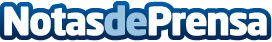 Sanitas publica su Estudio sobre la Depresión Post Vacacional 2016Más de la mitad de los españoles que han ido de vacaciones sufrirán síndrome Postvacacional a la vuelta del verano, según este estudio de Sanitas. Se identifica por síntomas de: nerviosismo, falta de alegría, estrés y sobre todo mal humor y sensación de incomodidad
Datos de contacto:Raquel MonteroSanitasContrata.es91 2298571Nota de prensa publicada en: https://www.notasdeprensa.es/sanitas-publica-su-estudio-sobre-la-depresion Categorias: Medicina Sociedad Seguros Recursos humanos Bienestar http://www.notasdeprensa.es